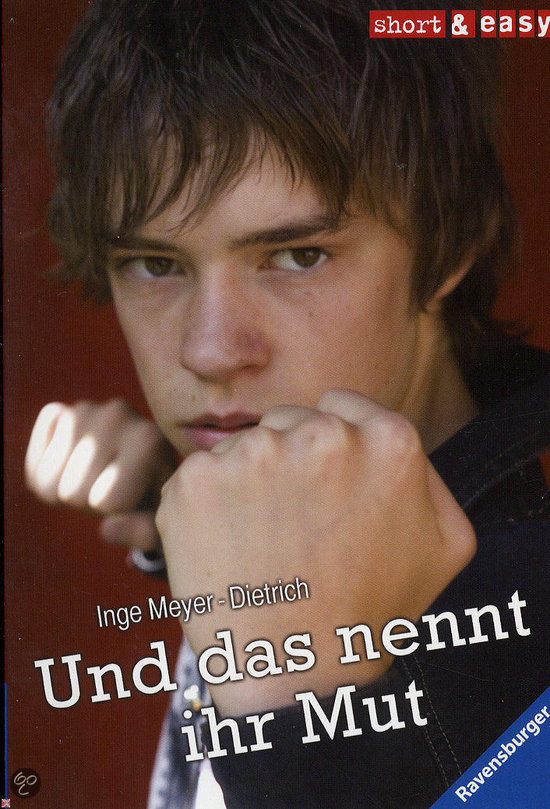 Peer de Kock    duits w19   groep 4431.Titel: Und das nennt ihr mut.2.Schrijver: Inge Meyer-Dietrich3.Genre: fictieroman 4.Thema van het boek: Het boek gaat over een jongen die bij een straat gang wil om populair te zijn.5.Samenvatting: Andi is in de stad, er zijn veel mensen. Hij hoort kerstmuziek maar dat hij maar niets. wanneer hij bij een warenhuis naar binnengaat wordt het nog erger, want er zit een kind te huilen. Op de 3de verdieping staat een man, hij weet niet goed hoe het in een warenhuis werkt. hij zet expres 2 dure walkmans in een glazen vitrine. Andi denkt er gelijk aan om de walkmans te stelen, hij doet dat ook wanneer de man niet naar hem kijkt. Andi kijkt in de spiegel en probeert zichzelf ervan te overtuigen dat hij geen dief is maar hij had de sharks belooft dat hij 3 walkmans zou stelen voor vrijdag(het was vrijdag). Toen hij in de schrijfwarenafdeling stond werd een oude man opgepakt omdat hij een pot lijm wou stelen. Andi zweet erg veel. wanneer een bewaker komt om de oude man aan te pakken. Hij werd meegenomen. Andi moest snel zijn, want de Sharks zouden om 4 uur vertrekken. Hij gaat niet naar huis anders zou zijn moeder veel vragen stellen over school en daar had hij geen zin in. De gedachte van de oude man spookte nog steeds in zijn hoofd, hij vond dat hij blij moest zijn omdat hij niet opgepakt werd. Andi en de bende ontmoeten elkaar in de Partykelder, behalve Mike (de leider van de gang). Mike had aan Andi gevraagd of hij bij de Sharks wou komen, Andi dacht dat bendes heel stoer waren en die mensen gingen helpen. Mike zei dat padvinders dat alleen deden, daarom is Andi boos op Mike. Als Andi in de Partykelder is gekomen, hoort hij dat het helemaal niet nodig was om die walkmans te stelen. Mike wou ze gewoon voor de lol, Andi wordt boos en legt alvast 1 walkman terug in de winkel. Als hij thuis is ziet hij zijn tante Elvira, hij mag haar niet en krijgt ruzie met haar. Later gaat hij extra laat de les in, hij ziet een briefje liggen daar staat “pas op voor je eten”. Voordat de les begint komt er een nieuwe leerling die volgens Andi op een meisje lijkt met zijn lange haren, Andi moest naast hem zitten. Hij was wel blij dat zijn lievelingsleraar voor de klas stond, Herr Becker. In de pauze heeft Andi geen zin om te eten, de Sharks pesten hem ook tijdens de pauze. Als hij naar de wc gaat, ziet hij nog een briefje waarop stond “weet jij wat er met mensen gebeurt die stelen?”. Andi wordt nog bozer door dat briefje. Wanneer hij weer in de les zit, krijgt hij een opdracht om een tekening te maken over zijn gevoelens. Zijn gevoelens zijn angst en woede maar als hij dat verteld moet hij ook over de Sharks en zijn ouders beginnen en dat wil hij dus niet. Hij levert zijn opdracht in zonder iets te maken. Na school gaat een leraar met hem praten maar dat helpt niet echt, na het gesprekje gaat hij naar huis. Onderweg naar huis komt hij de Sharks tegen, ze slaan hem en schelden hem uit. Zijn moeder belt thuis de dokter, de dokter vind dat Andi een aangifte moet doen. Zijn moeder zorgt goed voor hem, ze kwam steeds kijken of het goed met hem ging. De volgende ochtend kwam de dokter weer en hij zei dat hij voor kerst wel geheeld zou zijn. Andi wil liever ziek zijn dan hoeft hij niet naar school, hij geniet er zelfs van dat hij ziek is. Zijn moeder en broertje zorgen heel goed voor hem en zijn vader scheldt hem net meer uit. De volgende dag gaat het beter met Andi maar zijn blauwe oog is duidelijker te zien. Niemand weet nog wie hem heeft geslagen. ’s Middags komt Henner bij hem op bezoek, een leraar had hem gestuurd, hij heeft een brief bij zich waarop staat “beterschap” de telefoonnummer van de leraar staat er ook. De volgende dag komt Henner weer, Andi heeft daar eigenlijk geen zin in. Andi en Henner vermaken zich samen, ze praten met elkaar. Andi is er achter gekomen dat Henner alleen met zijn moeder woont. Henner heeft niks tegen zijn klasgenoten, maar zij noemen hem Henner de slaapkop of Henner de slome. Henner vind dat niet zo erg en Andi is hem dankbaar voor de bezoek. ’s Avonds komt zijn vader langs bij Andi, hij wil weten waarom mensen hem in elkaar slaan. Maar Andi weigert om iets te zeggen. Zijn vader begint ook over zijn toekomst maar dan komt zijn broertje Bennie binnen, zijn vader gaat met hem mee. De volgende ochtend is hij alleen thuis met zijn broertje, hij mag niks over de kerstboom in de tuin vertellen. Zijn vader vertelde hem ook dat hij naar de kelder moest gaan om de kerstboomstandaard te halen. Andi herinnert zich ook dat hij zijn gestolen walkmannen daar had gezet, gelijk moet hij denken aan Mike. Hij pakt zijn tas en legt vervolgens de walkmans in de kast bij de kerstcadeautjes. Als hij droomt dan krijgt hij in zijn dromen een droom over een kerstboom met walkmans erin. Hij wordt wakker gemaakt door zijn broertje. De volgende middag komt Henner weer, ze praten over een boek dat ze allebei lezen en ze speelden een piratenspel. Henner vertelt Andi ook dat Mike ruzie met hem probeert te zoeken. De komende paar dagen blijft Henner weg omdat het kerst is. Andi hoopt dat de Sharks hem niet meer zullen lastig vallen tijdens kerst. Andi vond de kerstdagen niet zo leuk, zijn tante was er ook. Hij ging met zijn moeder naar het strand om gezellig de wandelen. Andi voelt zich weer helemaal goed en mag van zijn moeder Henner bezoeken. Onderweg naar Henner brengt Andi ook de walkmans terug, daar ziet een vrouw dat hij de walkmans achterlaat. Ze vraagt hem “ben je niks vergeten?”, hij reageerde niet en rende weg. Wanneer hij bij Henner is gaan ze spelen en maken ze het eten klaar. Zijn moeder vraagt aan Andi of hij Oud en Nieuw bij hem gaat vieren, Andi wil dat heel graag maar hij weet niet of dat mag. Zijn vader verteld hun ook dat ze tijdens de kerstvakantie naar de bergen gaan. Andi vind het maar niks.6.Hoofdpersonen: Andi is de grote hoofdpersoon van het verhaal en hij is een beetje een onzekere jongen van ongeveer 14 jaar. Daarom wil hij ook bij de straat gang de sharks, hij heeft ook weinig vrienden op school.Henner is een jongen met langer haar en een nieuwe klasgenoot van Andi.Later in het verhaal ook een vriend van AndiMike is de leider van de sharks maar hij heet eigenlijk Michael, Andi kijkt tegen hem op.Herr Becker is de docent van Andi’s klas.7.Tijd en plaats: Het verhaal speelt zich af in Berlijn ongeveer 20 jaar geleden.Dat is te zien door het feit dat er nog walkmans zijn.8.Eigen mening: Ik vond het niet zo’n interessant boek omdat er voor mij te weinig actie in zat.Ik herken mezelf echter ook niet in Andi of een van de andere personages.